Онищук Елена Маратовна,учитель математики МОБУ Новобурейской СОШ №1Бурейского района  Амурской области2017 годРабота по геометрии для 10- 11 класса по теме «Геометрия на клетчатой бумаге» (подготовка к экзаменам)Работа направлена на отработку умений и навыков по теме «Геометрия на клетчатой бумаге».Работу можно проводить в качестве дополнительного задания для учеников, можно использовать при проведении дополнительных занятий по предмету, для проведения элективных курсов.Материал соответствует УМК Геометрия 10 – 11 кл , авторы Л.С.Атанасян и др.Критерии оценивания: «5» - 5 верных ответов«4» - 4 верных ответа«3» - 3 верных ответа«2» - менее трехЛитература«Закрытый сегмент». ЕГЭ. 4000 задач. Математика. Базовый и профильный уровень. Ред. И.В. ЯщенкоШаблон верных ответовНа клетчатой бумаге с размером клетки 1х1 изображен треугольник АВС. Найдите длину его биссектрисы, проведенной из вершины А.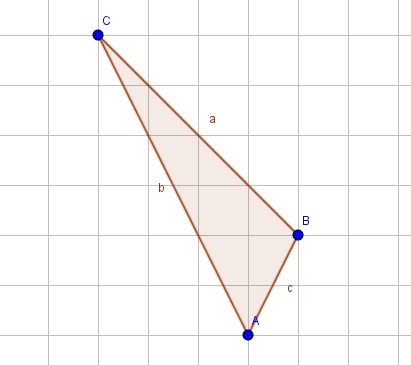 На клетчатой бумаге с размером клетки 1х1 изображен прямоугольный треугольник АВС. Найдите длину его гипотенузы.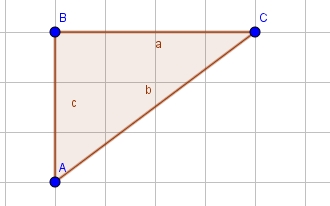 На клетчатой бумаге с размером клетки 1х1 изображен прямоугольный треугольник АВС. Найдите длину его медианы, проведенной из вершины С.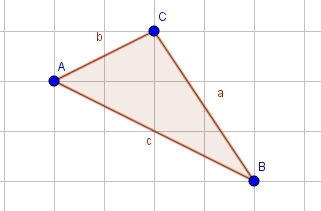 На клетчатой бумаге с размером клетки 1х1 изображен прямоугольный треугольник АВС. Найдите длину его средней линии, параллельной стороне АС.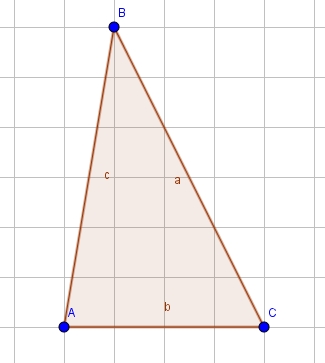 На клетчатой бумаге с размером клетки 1х1 изображен прямоугольный треугольник АВС. Найдите длину его высоты, опущенной на сторону АВ.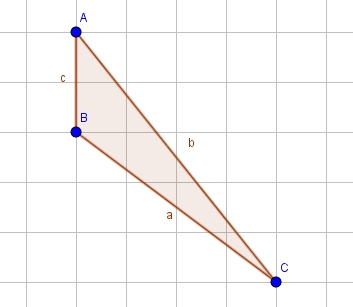 Вопрос12345ответ35224